Assessment rubricKS4 - Physical computing programming projectResources are updated regularly - the latest version is available at: the-cc.io/curriculum.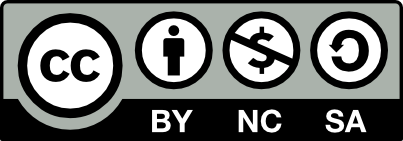 This resource is licensed by the Raspberry Pi Foundation under a Creative Commons Attribution-NonCommercial-ShareAlike 4.0 International license. To view a copy of this license, visit, see creativecommons.org/licenses/by-nc-sa/4.0/.Emerging [1]Expected [2]Exceeding [3]TotalLED timings and accuracyDid the lights flash at the right times?The LEDs were either not connected properly or not suitably configured to function as expected.The LEDs were correctly connected and configured. The lights functioned as expected and were positioned in a suitable location on the chassis.The LEDs were correctly connected, configured, and positioned as expected. The LED wiring was neat and well placed.Ultrasonic sensingHow well was this implemented? Did the buggy stop when it encountered an obstacle?Ultrasonic sensing may work sporadically. The output plays no part in the buggy’s decision-making process.Ultrasonic sensing was correctly connected and configured. It allowed the buggy to come to a standstill when it encountered an obstacle.The buggy not only avoided an obstacle in its way, but also managed to navigate a course around it.Line-sensing capabilitiesDid the buggy follow the course accurately?Line-sensing capabilities were either not sensitive enough or too sensitive to be of any use.Line-sensing capabilities were accurate and suitably configured to follow a line on the ground.Line-sensing capabilities allowed the vehicle to veer around objects and continue along its path.Chassis designHow innovative is the design?Chassis design is basic with little consideration for the location of components.Chassis design is suitable for the project. Consideration has been given to the location of the components and proximity to each other.Chassis design is well thought out. Consideration has been given not only for the location of the components, but also the neatness of wiring.Structural integrity of chassisHow well does the chassis hold up during movement?Structural integrity of the chassis is compromised during movement.Chassis maintained structural integrity during movement, but may not have been 100% stable.Chassis remained intact and stable throughout the course of its navigation around the track.